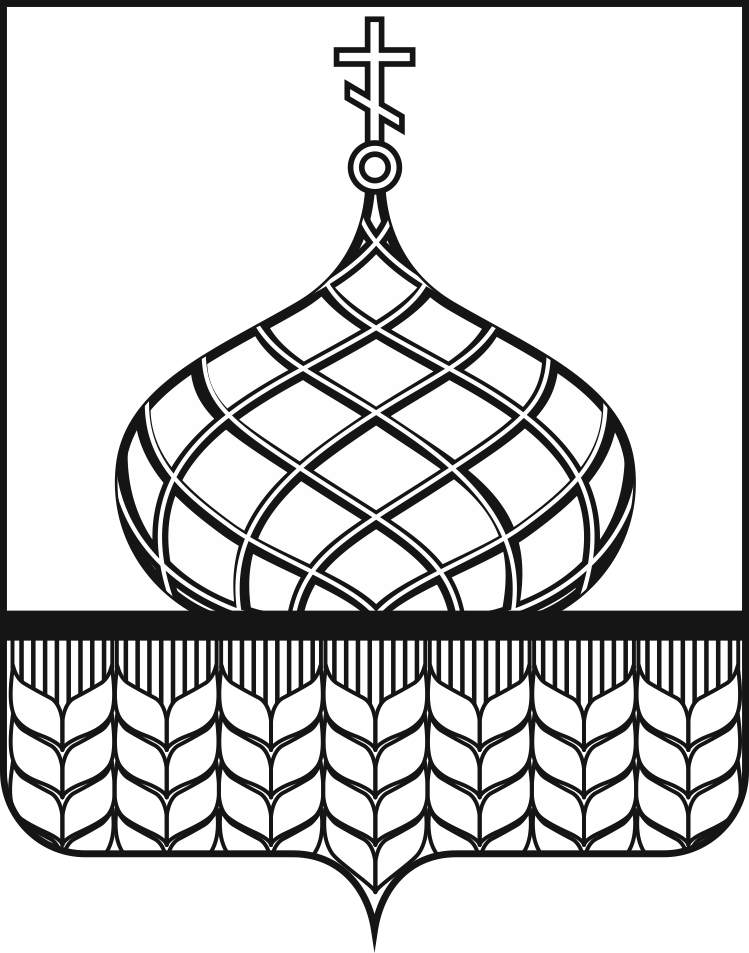 АДМИНИСТРАЦИЯ АННИНСКОГО  МУНИЦИПАЛЬНОГО РАЙОНАВОРОНЕЖСКОЙ ОБЛАСТИП О С Т А Н О В Л Е Н И ЕОт  03.09.2012 г.  №_547                п.г.т. АннаО проведении отбора организаций для осуществления отдельных государственных  полномочий по  подготовке граждан, выразивших желание стать опекунами или попечителями несовершеннолетних граждан либо принять детей, оставшихся без попечения родителей, в семью на воспитание в иных установленных семейным законодательством Российской Федерации формах	В соответствии со ст. 6 п. 4 Федерального закона от 24.04.2008г. № 48-ФЗ «Об опеке и попечительстве», Приказом Министерства образования и науки Российской Федерации от 14.09.2009г. № 334 «О реализации постановления Правительства Российской Федерации от 18 мая 2009г. № 423»,  ст. 1 закона Воронежской области от 20.11.2007г. № 121-ОЗ  «О наделении органов местного самоуправления муниципальных районов и городских округов Воронежской области отдельными государственными полномочиями Воронежской области по организации и осуществлению деятельности по опеке и попечительству», с целью передачи образовательным организациям, медицинским организациям, организациям, оказывающим социальные услуги, или иным организациям, в том числе организациям для детей-сирот и детей, оставшихся без попечения родителей, полномочий органа опеки и попечительства по подбору и подготовке граждан, выразивших желание стать опекунами или попечителями несовершеннолетних граждан либо принять детей, оставшихся без попечения родителей, в семью на воспитание в иных установленных семейным законодательством Российской Федерации формах, администрация Аннинского муниципального района Воронежской области постановляет:1. Провести отбор организаций для осуществления отдельных государственных полномочий по  подготовке граждан, выразивших желание стать опекунами или попечителями несовершеннолетних граждан либо принять детей, оставшихся без попечения родителей, в семью на воспитание в иных установленных семейным законодательством Российской Федерации формах.2. Создать и утвердить состав комиссии по отбору организаций для осуществления на безвозмездной основе полномочий органа опеки и попечительства по  подготовке граждан, выразивших желание стать опекунами или попечителями несовершеннолетних граждан либо принять детей, оставшихся без попечения родителей, в семью на воспитание в иных установленных семейным законодательством Российской Федерации формах (приложение 1).3. Утвердить регламент деятельности комиссии (приложение 2).4. Утвердить форму извещения о проведении отбора, осуществить официальное опубликование его, разместить на официальном сайте администрации  Аннинского муниципального района www.annaraionadm.narod.ru (приложение 3).5. Контроль за исполнением данного постановления возложить на заместителя главы Аннинского муниципального района Черкасова Н.Ф.Глава  муниципального  района                                             В.И. Авдеев  ПРИЛОЖЕНИЕ 1УТВЕРЖДЕНО                                                               постановлением администрации Аннинского муниципального района                                                                         Воронежской области от__03.09.2012 г._  №  547  СОСТАВкомиссии по отбору образовательных, медицинских организаций,организаций, оказывающих социальные услуги, и иных организаций, втом числе, организаций для детей-сирот и детей, оставшихся безпопечения родителей, для осуществления полномочий органа опеки ипопечительства по подготовке граждан, выразившихжелание стать опекунами или попечителями несовершеннолетнихграждан либо принять детей, оставшихся без попечения родителей, всемью на воспитание в иных установленных семейнымзаконодательством формахЧеркасов Николай Фёдорович- заместитель главы Аннинского                                                                                                                                                                                                 муниципального района, председатель                                                         комиссииСухочев Алексей Васильевич -   начальник отдела образования, опеки и                                                                           попечительства  администрации Аннинского                                                            муниципального района, заместитель                                                                                        председателя комиссииЧлены комиссии: Шанина Раиса Ивановна-        главный специалист по опеке и попечительству                                                    отдела  образования, опеки и попечительства                         секретарь комиссии Некрасова Ирина Вячеславовна - ведущий специалист по опеке и                                                 попечительству отдела образования, опеки и попечительства Соболева Ирина Евгеньевна-  ответственный секретарь комиссии по делам                                                      несовершеннолетних и защите их правПРИЛОЖЕНИЕ 2УТВЕРЖДЕНО                                                                            постановлением администрации Аннинского муниципального районаВоронежской области от  03.09.2012 г.  № 547 Регламентдеятельности комиссии по отбору образовательных, медицинскихорганизаций, организаций, оказывающих социальные услуги, и иныхорганизаций, в том числе организаций для детей-сирот и детей, оставшихсябез попечения родителей, для осуществления полномочий органа опеки ипопечительства по  подготовке граждан, выразивших желаниестать опекунами или попечителями несовершеннолетних граждан либопринять детей, оставшихся без попечения родителей, в семью на воспитаниев иных установленных семейным законодательством формах1. Общие положения1.1. Комиссия по отбору образовательных, медицинских организаций, организаций, оказывающих социальные услуги, и иных организаций, в том числе организаций для детей-сирот и детей, оставшихся без попечения родителей для осуществления полномочий органа опеки и попечительства по подготовке граждан, выразивших желание стать опекунами или попечителями несовершеннолетних граждан либо принять детей, оставшихся без попечения родителей, в семью на воспитание в иных установленных семейным законодательством формах (далее - комиссия) создана в соответствии с приказом Министерства образования и науки Российской Федерации от 14.09.2009 г. № 334 «О реализации постановления Правительства Российской федерации от 18 мая 2009 г. № 423».1.2. Комиссия в своей деятельности руководствуется Конституцией Российской Федерации, федеральными конституционными законами, федеральными законами, указами и распоряжениями Президента Российской Федерации, постановлениями и распоряжениями Правительства Российской Федерации, региональными нормативными правовыми актами, а также настоящим Регламентом.1.3. Основной задачей Комиссии является проведение процедуры отбора образовательных организаций, медицинских организаций, организаций, оказывающих социальные услуги, или иных организаций, в том числе организаций для детей-сирот и детей, оставшихся без попечения родителей (далее - организации), для осуществления полномочий органа опеки и попечительства по подготовке граждан, выразивших желание стать опекунами или попечителями несовершеннолетних граждан либо принять детей, оставшихся без попечения родителей, в семью на воспитание в иных установленных семейным законодательством формах (далее – полномочия).1.4. Комиссия:определяет показатели деятельности организаций, на основании которых будет осуществляться их отбор;проводит экспертизу документов, поданных организациями;утверждает протокол с рекомендацией об осуществлении организацией полномочий либо об отказе в передаче полномочий с указанием причин отказа.1.5. Организационно-техническое обеспечение деятельности  Комиссии осуществляется органом опеки и попечительства.1.6. Информация о деятельности Комиссии размещается в соответствии с настоящим Регламентом  на официальном сайте администрации Аннинского муниципального района www.annaraionadm.narod.ru2. Состав, организационная структура и руководство Комиссии2.1. Состав комиссии утверждается администрацией района. Число членов Комиссии должно быть нечетным и составлять не менее 5 человек.2.2. Членами комиссии не могут быть лица, заинтересованные в результатах отбора организаций.2.2. Комиссию возглавляет председатель. Председатель Комиссии: осуществляет общее руководство деятельностью Комиссии;созывает заседания Комиссии;председательствует на заседаниях Комиссии;утверждает повестку дня заседаний Комиссии;ставит на обсуждение предложения членов Комиссии и проекты  принимаемых решений;подводит итоги обсуждения и оглашает формулировки принятых решений.2.5. Секретарь Комиссии:обеспечивает подготовку проектов повестки дня заседаний Комиссии;не позднее, чем за 2 дня до заседания Комиссии обеспечивает приглашение на заседание членов Комиссии и направляет им повестку дня заседания;обеспечивает членов Комиссии информационно-аналитическими документами по вопросам, рассматриваемым Комиссией;ведет протокол заседания Комиссии, в котором фиксирует дату проведения заседания, номер протокола, состав присутствующих на заседании Комиссии, вопросы, вынесенные на повестку, выступления членов Комиссии и других лиц, присутствующих на заседании.2.6. Члены Комиссии:участвуют в заседаниях Комиссии лично, без права замены;при невозможности участия в заседании извещают об этом секретаря Комиссии;могут представлять секретарю Комиссии предложения по работе Комиссии и документы по вопросам, подлежащим рассмотрению на заседании Комиссии.3. Организация работы Комиссии:3.1. Основной формой деятельности Комиссии являются заседания, которые проводятся по инициативе органа опеки и попечительства. Периодичность проведения заседаний определяется по мере поступления в орган опеки и попечительства заявлений организаций. Время и место проведения очередного заседания Комиссии определяется председателем Комиссии.3.2. Комиссия обеспечивает проведение экспертизы поданных организацией документов до истечения 30 дней со дня их получения органом опеки и попечительства.3.3.Комиссия вправе осуществлять свои полномочия, если на ее заседании присутствует не менее 2/3 от списочного состава.3.4. Решения Комиссии принимаются простым большинством голосов присутствующих на заседании. При равенстве голосов членов Комиссии решающим является голос председателя Комиссии, а при отсутствии председателя - его заместителя, председательствовавшего на заседании.3.5. Решения Комиссии оформляются протоколами, которые составляются в одном экземпляре и подписываются всеми членами комиссии, принимавшими участие в заседании. В протоколах указывается особое мнение членов Комиссии (при его наличии).3.6. Протокол заседания Комиссии в течение 3 рабочих дней размещается секретарем Комиссии на официальном сайте в сети Интернет.3.7.Протоколы хранятся в органе опеки и попечительства.ПРИЛОЖЕНИЕ 3УТВЕРЖДЕНОпостановлением администрации Аннинского муниципального района                    Воронежской области       от  03.09.2012 г.  № 547 Извещениео проведении отбора организаций для осуществления полномочийоргана опеки и попечительства по  подготовке граждан,выразивших желание стать опекунами или попечителяминесовершеннолетних граждан либо принять детей, оставшихся безпопечения родителей, в семью на воспитание в иных установленныхсемейным законодательством Российской Федерации формах.1. Наименование и адрес заказчика отбора организаций: отдел образования, опеки и попечительства администрации Аннинского муниципального района Воронежской области396250 Воронежская область, Аннинский район, п.г.т. Анна, ул. Ленина, 28, контактный телефон:8(47346) 22003. 2. Наименование и адрес организатора отбора организаций: администрация Аннинского муниципального района Воронежской области 396250 Воронежская область, Аннинский район, п.г.т. Анна, ул. Ленина, 28, контактный телефон:8(47346) 21683. сайт администрации района www.annaraionadm.narod.ru.3. Место подачи заявления на участие в отборе организаций:администрация района, 1 этаж, факс 8(47346) 22003.3.1. Дата начала приёма документов- 23.08.2012 г. Дата и время окончания приёма документов- 21.09.2012 г. , 17.00 .4. Перечень документов, предоставляемых для участия в отборе организаций:4.1 Заявление в произвольной форме с указанием сведений об учредителе (учредителях) организации, полного наименования организации, ее юридического и почтового адресов, адреса электронной почты, официального сайта в сети Интернет (при его наличии), основных направлений деятельности организаций.4.2 Согласие учредителя на участие организации в отборе организаций и возложение на организацию полномочий органа опеки и попечительства по отбору и подготовке граждан, выразивших желание стать опекунами или попечителями несовершеннолетних граждан либо принять детей, оставшихся без попечения родителей, в семью на воспитание в иных установленных семейным законодательством Российской Федерации формах.4.3. Копии учредительных документов организации, заверенные в установленном законодательством РФ порядке.4.4. Копия документа (свидетельства), подтверждающего внесение записи о юридическом лице в Единый государственный реестр юридических лиц, заверенная в установленном законодательством РФ порядке.4.5. Копия штатного расписания организации, заверенная руководителем организации или уполномоченным им лицом.4.6. Документы, подтверждающие наличие у организации материально-технических, кадровых и иных возможностей для осуществления полномочий органа опеки и попечительства в соответствии с требованиями, установленными п. 15 Порядка отбора органом опеки и попечительства образовательных, медицинских организаций, организаций, оказывающих социальные услуги, или иных организаций, в том числе организаций для детей-сирот и детей, оставшихся без попечения родителей, для осуществления отдельных полномочий органа опеки и попечительства, утвержденного приказом Министерства образования и науки РФ от 14.09.2009г.  № 334 «О реализации постановления Правительства Российской Федерации от 18.05.2009 г. № 423».5. Показатели деятельности организаций, на основании которых будет осуществляться их отбор:5.1 Характер и условия деятельности организации.5.2. Соответствие основных направлений деятельности организации полномочиям органа опеки и попечительства по  подготовке граждан, выразивших желание стать опекунами или попечителями несовершеннолетних граждан либо принять детей, оставшихся без попечения родителей, в семью на воспитание в иных установленных семейным законодательством Российской Федерации формах (далее – полномочия).5.3.Наличие в штате организации работников, специализирующихся по направлениям деятельности, соответствующим полномочиям органа опеки и попечительства;5.4 Наличие у организации материально–технических и иных возможностей для осуществления полномочий органа опеки и попечительства на территории Воронежской области .5.5. Наличие у организации опыта работы по следующим направлениям:- подготовка граждан, выразивших желание стать опекунами или попечителями несовершеннолетних граждан либо принять детей, оставшихся без попечения родителей, в семью на воспитание в иных установленных семейным законодательством Российской Федерации формах;- оказание несовершеннолетним гражданам, в том числе оставшимся без попечения родителей, а также гражданам, в семьи которых переданы такие несовершеннолетние граждане, услуг по социальному, медицинскому, психологическому и (или) педагогическому сопровождению.6. Контактная информация: главный специалист по опеке и попечительству отдела образования, опеки и попечительства- Шанина Раиса Ивановна (8473246 22003),  ведущий специалист по опеке и попечительству отдела образования, опеки и попечительства Некрасова Ирина Вячеславовна (8473246 22003).